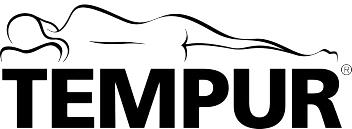 Formulaire de retour en ligne(pour toutes commandes effectuées sur le site fr.tempur.ch)Retour possible seulement dans un délai de 14 jours ouvrables suivant la date de livraisonÀ: Tempur Sealy DACH GmbH, c/o Tempur Sealy Schweiz AGJe fais prévaloir mon droit de rétractation sur la commande numéro            reçue le :                             (jour, moins, année).Pour cela, je souhaite :  A	Annuler/retourner tous les articles de ma commandeou  B	Annuler/retourner certains articles de ma commandes'il vous plaît préciser la quantité que vous souhaitez retourner : grands articlesMatelas 		     
petits articlesOreiller 		     Housse/taie	     Coussin spécial	     	Remarques	          Merci de confirmer le mode de retour :   1	Je retourne un produit volumineux tel qu’un matelas et je demande à être contacté pour organiser la reprise à mes frais. (Nous vous prions d’imprimer ce formulaire & le bon de retour et de les joindre au paquet à retourner afin que les marchandises puissent être affectées correctement).  2 	Je retourne un ou plusieurs articles peu volumineux par poste à mes frais à Schöni Transport AG. (Nous vous prions d’imprimer ce formulaire & le bon de retour et de les joindre au paquet à retourner afin que les marchandises puissent être affectées correctement).Tempur Sealy DACH GmbH · c/o Tempur Sealy Schweiz AGRössliweg 29b	     062 387 86 86 PHONE	info@tempur.chCH-4852 Rothrist 	     062 387 86 87 FAX	www.tempur.chIMPORTANT : nous vous prions d’imprimer ce formulaire et de le joindre au paquet / aux articles à retourner afin que les marchandises puissent être affectées correctement. Adresse de retour :Schöni Transport AGNeue Industriestrasse 14852 RothristVeuillez s’il vous plaît conserver le récépissé de la poste afin de pouvoir le présenter en cas de non réception du colis.Tempur Sealy DACH GmbH · c/o Tempur Sealy Schweiz AGRössliweg 29b	     062 387 86 86 PHONE	info@tempur.chCH-4852 Rothrist 	     062 387 86 87 FAX	www.tempur.ch